                                          SMILE TENNIS FUN TOURNAMENT        Lyttelton Tennis Club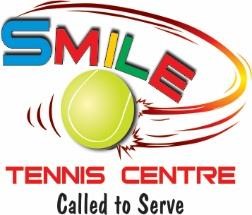 7 & 8 January 2019Entries close: Fri 04 January 2019Monday Only - Red Ball Players 8:00-11:30Monday & Tuesday: All other players 08:00-13:00Please fill in details below:        Lyttelton Tennis Club7 & 8 January 2019Entries close: Fri 04 January 2019Monday Only - Red Ball Players 8:00-11:30Monday & Tuesday: All other players 08:00-13:00Please fill in details below:Player Name:Grade:Age:Parents Cell Number:Email:  Payment can be made to:Smile Tennis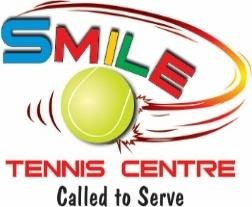 ABSA BankAcc number:  4073 930 121Branch Code: 632005 Cheque AccountEntry fee R150 per playerAll questions can be directed to Andri Tiran (Tournament Director)Entry fee must be paid to Smile Tennis before 04 January, otherwise you cant participate. Use Name & Surname for reference of payment, otherwise it might not be accepted.Send entries and proof of payment to smiletenniscentre@gmail.comEnquiries: Andri Tiran - (082) 479 4428Payment can be made to:Smile TennisABSA BankAcc number:  4073 930 121Branch Code: 632005 Cheque AccountEntry fee R150 per playerAll questions can be directed to Andri Tiran (Tournament Director)Entry fee must be paid to Smile Tennis before 04 January, otherwise you cant participate. Use Name & Surname for reference of payment, otherwise it might not be accepted.Send entries and proof of payment to smiletenniscentre@gmail.comEnquiries: Andri Tiran - (082) 479 4428